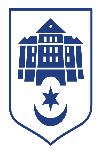 ТЕРНОПІЛЬСЬКА МІСЬКА РАДАУправління муніципальної інспекції
вул. Євгена Коновальця, 8, м. Тернопіль,  46020  тел.: 067-447-32-78; 067-447-31-86
е-mail: umptmr@gmail.comІнформація про виконану роботу управління муніципальної інспекції за період з 08.03.2024р. по 14.03.2024р.1.Спільно із працівниками служби контролю КП «Тернопільелектротранс» поведено обстеження роботи громадського транспорту (автобусів, тролейбусів): 12.03 та 13.03.2024р.  обстежено 83 одиниці громадського транспорту . Виявлено 17 фактів обігу готівки при розрахунку за оплату проїзду пасажирами. Також  контролерами накладено 6 штрафів за безквитковий проїзд .2.Здійснюється щоденне чергування  по вул. В’ячеслава Чорновола на предмет виявлення та недопущення стихійної торгівлі  на тротуарах та у заборонених місцях.3.Опрацьовано 16 звернень від громадян, які надійшли на вайбер управління.4. Надано 4 вимоги про усунення порушень суб’єктам господарювання щодо відсутності дозвільних документів на розміщення рекламних засобів , а також 27 вимог щодо відсутності погодження комп’ютерного макету вивісок, робота продовжується і надалі.5. Обстежено 5 об’єктів суб’єктів господарювання   щодо наявності укладених угод на вивезення твердих побутових відходів по мікрорайону Дружба, за результатами інспекторами оформлено 3 адміністративних протоколи за ст.152КУпАП.6. Оформлено 4 адміністративних протоколи за ст. 152КУпАП за порушення Правил благоустрою Тернопільської МТГ. Під час спільного відпрацювання з працівниками Тернопільського РУП ГУНП в Тернопільській області, інспекторами поліції оформлено 2 адміністративних протоколи за ст. 152 КУпАП.7.Інспекторами з паркування   винесено 325 адміністративних постанов за порушення правил паркування, 2 транспортних засоби евакуйовано.8. Проведено обстеження акваторії Тернопільського озера, порушень природоохоронного законодавства не виявлено.9. Проведено обстеження будівельних майданчиків на предмет дотримання Правил благоустрою Тернопільської міської ради та наявності дозвільних документів –оформлено 1 адміністративний протокол 153 КУпАП (знищення зелених насаджень) по вул. Омеляна Польового. 10. Комісією в складі представників управління муніципальної інспекції, відділу технічного нагляду та відділу земельних ресурсів, проведено обстеження смуги відводу по вул. Об’їзній, поблизу будинку №9, що на вул. Андрея Шептицького. За результатами  виявлено, що під час проведення будівельних робіт з планування земельної ділянки, мешканець міста пошкодив елемент благоустрою, а саме бетонний водовідвідний лоток, в кількості три штуки. Орієнтовна вартість пошкодженого майна становить 38 тисяч гривень.На винну особу оформлено протокол про адміністративне правопорушення за ст.152 КУпАП. Також  порушник зобов’язаний компенсувати заподіяну шкоду та влаштувати належне водовідведення з метою недопущення підтоплення дорожнього полотна.11. Проведено спільне відпрацювання з поліцейським офіцером громади  масиву Пронятин , за результатами виявлено та задокументовано  факт проведення будівельних робіт без дозвільних документів на початок будівельних робіт.12. Підготовлено та надано для затвердження індивідуальну номенклатуру справ управління.